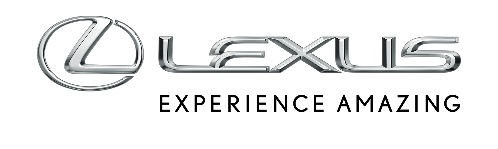 4 LISTOPADA 2022RX i UX w czołówce rejestracji w swoich segmentach. Wyniki z października 2022 rokuLexus RX najpopularniejszym modelem marki w październiku 2022 roku89-procentowy wzrost rejestracji RX-a w porównaniu z październikiem roku ubiegłegoLexus UX utrzymuje trzecie miejsce w segmencie C-SUV Premium w 2022 rokuLexus RX drugi miesiąc z rzędu jest najpopularniejszym samochodem marki w Polsce oraz jednym z dziesięciu najczęściej wybieranych samochodów klasy premium. W październiku zarejestrowano 230 egzemplarzy flagowego SUV-a, co jest wynikiem aż o 89% lepszym niż w dziesiątym miesiącu ubiegłego roku. To imponujący wynik w porównaniu z 9-procentową średnią dla segmentu. RX wypracował w tym roku bardzo mocną pozycję w konkurencyjnym segmencie E-SUV Premium. Od stycznia do października 2022 roku zarejestrowano 1505 RX-ów, co dało temu modelowi trzecią lokatę z 12,5-procentowym udziałem w tej klasie.Popularność RX-a to efekt wprowadzenia limitowanej wersji Final Edition, która łączy bardzo dobre wyposażenie, atrakcyjne warunki zakupu oraz zaledwie kilkutygodniowy okres oczekiwania na zamówione auto. RX Final Edition w standardzie ma m.in. rozbudowany pakiet systemów bezpieczeństwa czynnego Lexus Safety System+, Apple CarPlay® i Android Auto™, 20-calowe felgi aluminiowe, elektrycznie regulowane, podgrzewane i wentylowane fotele przednie z pamięcią ustawienia, elektrycznie otwieraną klapę bagażnika, światła w technologii LED, aktywny tempomat działający w pełnym zakresie prędkości oraz kamerę cofania. Samochód można zamówić z dwoma rodzajami napędu: z silnikiem benzynowym (RX 300) oraz układem hybrydowym (RX 450h) opartym na 3,5-litrowym silniku V6.Równolegle w salonach Lexusa trwa przedsprzedaż najnowszej, piątej generacji RX-a. Flagowy SUV marki oferowany jest jako wydajna hybryda RX 350h, odmiana RX 450h+ wyposażona w pierwszą hybrydę plug-in w historii modelu oraz przełomowa i mocna hybryda RX 500h z turbodoładowanym silnikiem, automatyczną, sześciobiegową przekładnią oraz nową generacją napędu 4x4 – DIRECT4.Mocna pozycja UX-aUX ma dobrą pozycję w czołówce segmentu C SUV Premium w 2022 roku. Miejski crossover Lexusa ma 13,3-procentowy udział w tej klasie, co daje mu trzecie miejsce. W październiku na polskie drogi wyjechało 128 egzemplarzy tego auta. UX dostępny jest z silnikiem benzynowym o mocy 173 KM (UX 200) lub z wydajną i ekonomiczną hybrydą czwartej generacji (UX 250h) w wersji z napędem na przód lub na cztery koła E-FOUR. Cieszący się dużą popularnością UX 250h ma 184 KM mocy i zużywa średnio od 5,3 l/100 km w wariancie z napędem na przednie koła. W każdej z sześciu wersji wyposażenia znajdziemy m.in. dwustrefową klimatyzację automatyczną, nowy system multimedialny z nawigacją w chmurze, inteligentnego asystenta głosowego Lexus Concierge oraz możliwość zdalnej obsługi wybranych funkcji auta, a także pakiet systemów bezpieczeństwa Lexus Safety System + 2.5 z udoskonalonym systemem wczesnego reagowania w razie ryzyka zderzenia (PCS).